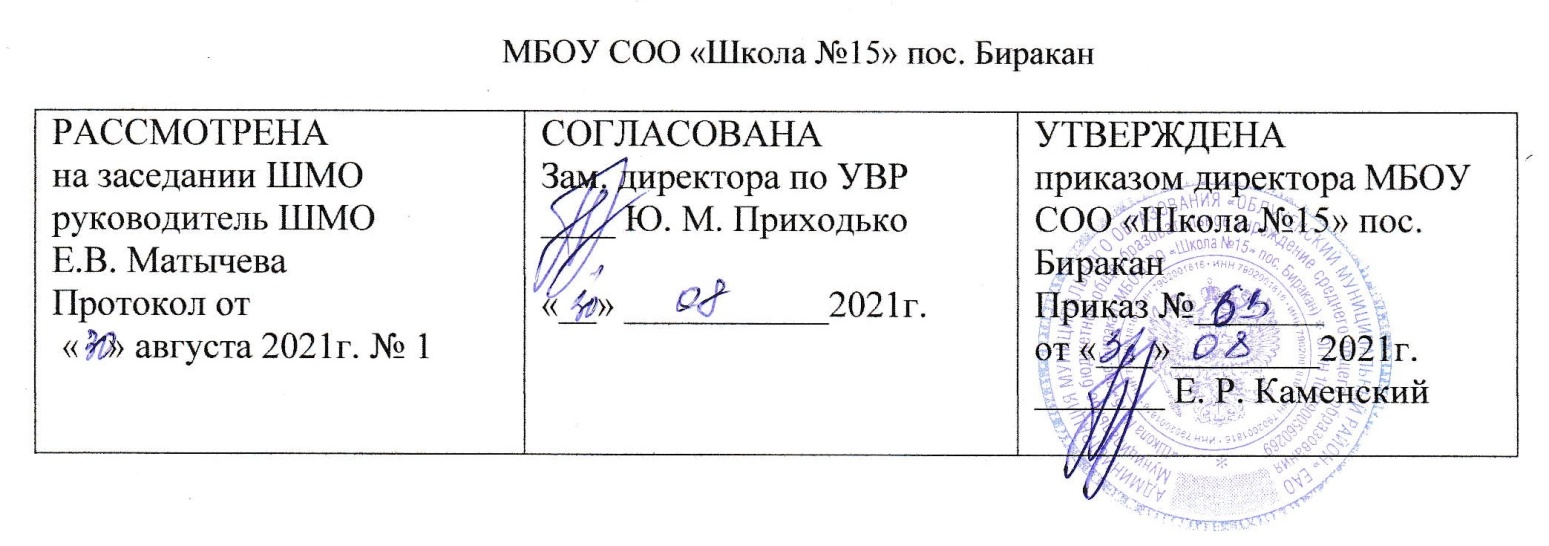 Учебная рабочая программа по математике для 5 класса (базовый уровень)Составитель: учитель математикиТатаурова И.А.пос. Биракан2021-2022 учебный годПояснительная запискаРабочая программа по русскому языку разработана в соответствии с ФГОС ООО на основе программы ООО с учетом авторской программы Г.В. Дорофеева, И.Ф. Шарыгина. Математика 5-6 класс/ Программы для общеобразовательных учреждений. Математика 5- 6 класс. М. Просвещение, 2015г.Рабочая программа ориентирована на учебник:Планируемые результаты освоения учебного предметаЛичностными результатами изучения предмета «Математика» являются следующие умения и качества:-формирование ответственного	отношения к   учению,	готовности	и способности к саморазвитию;формирование умения ясно, точно и грамотно излагать свои мысли в устной речи;-развитие логического и критического мышления, культуры речи, способности к умственному эксперименту;-формирование у учащихся интеллектуальной честности и объективности, способности к преодолению мыслительных стереотипов, вытекающих из обыденного опыта;воспитание качеств личности, обеспечивающих социальную мобильность, способность принимать самостоятельные решения;-формирование	качеств	мышления,	необходимых	для	адаптации	в	современном информационном обществе;-развитие интереса к математическому творчеству и математических способностей. Метапредметными результатами изучения курса «Математика» является формирование универсальных учебных действий (УУД).Регулятивные УУД:-формирование представлений о математике как части общечеловеческой культуры, о значимости математики в развитии цивилизации и современного общества;самостоятельно анализировать условия и пути достижения цели;самостоятельно составлять план решения учебной проблемы;самостоятельно формулировать проблему (тему) и цели урока; способность к целеполаганию, включая постановку новых целей;работать по плану, сверяя свои действия с целью, прогнозировать,корректироватьсвою деятельность;в диалоге с учителем вырабатывать критерии оценки и определять степень успешности своей работы и работы других в соответствии с этими критериями.Средством формирования регулятивных УУД служат технология продуктивного чтения и технология оценивания образовательных достижений (учебных успехов).Познавательные УУД:-умения осуществлять контроль по образцу и вносить коррективы;-умения устанавливать причинно-следственные связи, строить логические рассуждения и выводы;-умения понимать и использовать математические средства наглядности (чертежи, схемы);-умения самостоятельно ставить цели, выбирать и создавать алгоритмы для решения учебных задач.Коммуникативные УУД:-развития способности организовывать сотрудничество и совместную деятельность с учителем и сверстниками;учитывать разные мнения и стремиться к координации различных позиций в сотрудничестве;уметь формулировать собственное мнение и позицию, аргументировать еѐ и координировать еѐ с позициями партнѐров в сотрудничестве при выработке общего решения в совместной деятельности;уметь устанавливать и сравнивать разные точки зрения прежде, чем принимать решения и делать выборы;уметь договариваться и приходить к общему решению в совместной деятельности, в том числе в ситуации столкновения интересов;уметь задавать вопросы необходимые для организации собственной деятельности и сотрудничества с партнѐром;уметь осуществлять взаимный контроль и оказывать в сотрудничестве необходимую взаимопомощь;осознавать важность коммуникативных умений в жизни человека;Предметными результатами изучения курса «Математика» является сформированность следующих умений:-овладение математическими знаниями и умениями, необходимыми для продолжения обучения в старшей школе или иных общеобразовательных учреждениях, изучение смежных дисциплин, применение в повседневной жизни;умение работать с математическим текстом (структурирование, извлечение информации), точно и грамотно выражать свои мысли в устной и письменной речи, применять математическую терминологию и символику, использовать различные языки математики (словесный, символический, графический);владение базовым понятийным аппаратом: иметь представление о числе, дроби, об основных геометрических объектах;умение выполнять арифметические преобразования выражений, применять их для решения учебных математических и задач и задач в смежных учебных предметах.В результате изучения математики ученик должензнать/пониматьВ результате изучения математики на базовом уровне ученик научится /ученик получит возможность научиться:Арифметикавыполнять устно арифметические действия: сложение и вычитание двузначных чисел, умножение однозначных чисел, арифметические операции с обыкновенными дробями;выполнять арифметические действия с натуральными числами, сравнивать натуральные числа; находить значения числовых выражений;округлять целые числа, находить приближения чисел с недостатком и с избытком, выполнять оценку числовых выражений;пользоваться основными единицами длины, массы, времени, скорости, площади, объема; выражать более крупные единицы через более мелкие и наоборот;решать текстовые задачи, включая задачи, связанные с дробями;использовать приобретенные знания и умения в практической деятельности и повседневной жизни для:решения несложных практических расчетных задач, в том числе c использованием при необходимости справочных материалов;устной прикидки и оценки результата вычислений; проверки результата вычисления, с использованием различных приемов;Элементы алгебрысоставлять буквенные выражения и формулы по условиям задач;изображать числа точками на координатной прямой;использовать приобретенные знания и умения в практической деятельности и повседневной жизни для:описания зависимостей между изученными физическими величинами, соответствующими им формулами, при исследовании несложных практических ситуаций.Геометрияраспознавать изученные геометрические фигуры;изображать изученные геометрические фигуры;распознавать	на	чертежах,	моделях	и	в	окружающей	обстановке	изученные пространственные тела, изображать их;Элементы логики, комбинаторики, статистики и теории вероятностейизвлекать информацию, представленную в таблицах, на диаграммах; составлять таблицы, строить диаграммы;решать комбинаторные задачи путем систематического перебора возможных вариантов; использовать приобретенные знания и умения в практической деятельности и повседневной жизни для:анализа реальных числовых данных, представленных в виде диаграмм, таблиц;решения практических задач в повседневной деятельности с использованием действий с числами, длин, площадей, объемов, времени, скорости;решения	учебных	и	практических	задач,	требующих	систематического	перебора вариантов.Содержание учебного предметаОрганизационно-педагогические условия реализации рабочей программы Учебно-методическое обеспечение:Методическая литератураГ.В. Дорофеев математика: дидактические материалы для 5 класса общеобразовательных учреждений/ Г.В.Дорофеев, Л.В.Кузнецова, - М.: Просвещение, 2012Оценочные средстваhttp://www.fipi.ru/newrubankПланируемые результаты. Система знаний. Математика 5-6 классы. Алгебра 7-9 класс: учеб. Пособие для общеобразоват. организаций / (Л. В. Кузнецова и др.); под ред. Г.С. Ковалевой, О.Б. Логиновой.- 3-е изд. – М.: Просвещение, 2018.Математика 5-6 кл. Контрольные работы. К учебному комплекту под редакцией Г.В. Дорофева, И.Ф. Шарыгина. Методическое пособие. – М.: Просвещение, 2013г.Информационное обеспечение-ЦОР:Единая коллекция Цифровых Образовательных Ресурсов http://school-collection.edu.ru Проект	федерального	центра	информационно-образовательных	ресурсов	(ФЦИОР)http://www. Fcior.edu.ruКаталог образовательных ресурсов сети Интернет http://katalog.iog.ru ФГОС. Урок математики в современной школе http:// fgos-matematic.ucoz.ru Интернет –ресурсыwww.math.ru www.allmath.ru www.uztest.ruhttp://schools.techno.ru/tech/index.html http://www.catalog.alledu.ru/predmet/math/more2.html http://methmath.chat.ru/index.html http://www.mathnet.spb.ru/Календарно-тематическое планирование 5 классГлава 9. Действия с дробями (37 часов)Глава 10. Многогранники (9 часов)Глава 11. Таблицы и диаграммы (9 часов)Повторение.. (6 часов)Автор/АвторскийколлективНазваниеучебникаКлассИздательучебникаГ.В.Дорофеев, И.Ф. Шарыгина, С.Б.Суворова,Е. А. Бунимомович, Л.В. Кузнецова, С.С. МинаевЛ.О. РословаМатематика5 классПросвещение, 2013№ п/пНазвание разделаКол-во часов на изучени еразделаИз них кол-во часов, отведенных на уроки,практическую часть и контрольИз них кол-во часов, отведенных на уроки,практическую часть и контрольИз них кол-во часов, отведенных на уроки,практическую часть и контрольИз них кол-во часов, отведенных на уроки,практическую часть и контрольИз них кол-во часов, отведенных на уроки,практическую часть и контрольИз них кол-во часов, отведенных на уроки,практическую часть и контроль№ п/пНазвание разделаКол-во часов на изучени еразделаурок илабор.раб.практ.раб.контр.раб.урок и р\рэкскурс ии2.Линии773Натуральныечисла12124Действия	с натуральнымичислами222025Использованиесвойств	действий при вычислениях10916Углы	имногоугольники667Делимость чисел201918Треугольники	ичетырехугольники999Обыкновенныедроби2524110Действия	сдробями3836211Многогранники9912Таблицы	идиаграммы9913Повторение771ИТОГО:1751678№ УрокаТема урокаТип урокаПроблема, решаемая ученикомПонятияПланируемые результаты (в соответствии с ФГОС)Планируемые результаты (в соответствии с ФГОС)Планируемые результаты (в соответствии с ФГОС)Дата по плануДата факт.№ УрокаТема урокаТип урокаПроблема, решаемая ученикомПонятияПредметныеУУД(метапредмет ные)личностныеДата по плануДата факт.Глава 1. Линии (7 часов)Глава 1. Линии (7 часов)Глава 1. Линии (7 часов)Глава 1. Линии (7 часов)Глава 1. Линии (7 часов)Глава 1. Линии (7 часов)Глава 1. Линии (7 часов)Глава 1. Линии (7 часов)Глава 1. Линии (7 часов)Глава 1. Линии (7 часов)1.Разнообразный мир линийУрок«открытия» новых знанийКакими могут быть линии.Линия: замкнутость, самопересечение, незамкнутость.Различать на рисунках и чертежах замкнутые и незамкнутые линии.Р: оценивают правильность выполнения действия на уровнеадекватной ретроспектив ной оценки. П: владеют общим приемом решениязадач. К:контролируют действия партнера.Первоначальное представление о геометрических фигурах.03.092.Прямая. Части прямой.Ломаная.Урок общеметодо логической направленно стиЧем отличаются прямая, отрезок, луч друг от другаи как их построить.Точка, прямая, отрезок, луч, ломаная, вершина, звено.Строить, обозначать и распознавать на чертежах, рисунках, вокружающем мире точку, прямую, отрезок, луч,Р: учитывают правило в планировании и контроле способа решения.П:используютГотовность и способность к саморазвитию и самообразова- нию.04.093.Прямая. ЧастиУрокКакТочка, прямая, отрезок, луч, ломаная, вершина, звено.Строить, обозначать и распознавать на чертежах, рисунках, вокружающем мире точку, прямую, отрезок, луч,Р: учитывают правило в планировании и контроле способа решения.П:используютГотовность и способность к саморазвитию и самообразова- нию.05.09прямой. Ломаная.общеметодо логической направленно стипостроить ломаную, из каких элементов она состоит.ломаную.поиск необходимой информации для выполнения учебныхзаданий с использовани ем учебной литературы. К: учитывают разные мнения и стремятся к координации различных позиций в сотрудничест ве.4.Длина линии.Урок общеметодо логической направленно стиКак измерить отрезок, ломаную.Нахождение расстояния между точками.Длина ломаной, отрезка.Метрическая система единиц. Расстояние между точками.Измерять длину отрезка, ломаной. С помощью линейки строить отрезок по заданной длине.Сравнивать отрезки.Р: учитывают правило в планировании и контроле способа решения.П:ориентируютс я на разнообразие способов решениязадач.К: учитывают разные мнения иОтветственное отношение к учению.06.09стремятся к координации различных позиций в сотрудничест ве5.Длина линии.Урок общеметодо логической направленно стиКак выразить одни единицы измерениядлин через другие.Р: вносят необходимые коррективы в действие после его завершения на основе его и учета характерасделанных ошибок.П: владеют общим приемом решения задач.К:договаривают ся о совместнойдеятельности, приходят к общему решению, в том числе в07.09ситуации столкновенияинтересов.6.Окружность.Урок«открытия» новых знанийЧем отличается окружность от круга. Как построить окружность, дугу.Окружность и круг, центр,радиус, диаметр, дуга.Строить окружностьзаданного радиуса, распознавать ее элементы, пользоваться циркулем.Р: оценивают правильность выполнения действия на уровнеадекватной ретроспектив ной оценки. П: строят речевое высказывание в устной и письменной форме.К:контролируют действия партнера.Умение ясно, точно, грамотно излагать свои мысли в устной и письменной речи.08.0908.097.Окружность. Самостоятельна я работаУрок развивающе го контроляЧем отличается окружность от круга. Как построить окружность, дугу.Окружность и круг, центр,радиус, диаметр, дуга.Строить окружностьзаданного радиуса, распознавать ее элементы, пользоваться циркулем.Р: оценивают правильность выполнения действия на уровнеадекватной ретроспектив ной оценки. П: строят речевое высказывание в устной и письменной форме.К:контролируют действия партнера.Умение ясно, точно, грамотно излагать свои мысли в устной и письменной речи.10.0910.09Глава 2. Натуральные числа (12 часов)Глава 2. Натуральные числа (12 часов)Глава 2. Натуральные числа (12 часов)Глава 2. Натуральные числа (12 часов)Глава 2. Натуральные числа (12 часов)Глава 2. Натуральные числа (12 часов)Глава 2. Натуральные числа (12 часов)Глава 2. Натуральные числа (12 часов)Глава 2. Натуральные числа (12 часов)Глава 2. Натуральные числа (12 часов)Глава 2. Натуральные числа (12 часов)Глава 2. Натуральные числа (12 часов)8.Какзаписывают и читают числаУрок«открытия» новых знанийЧем отличается цифра от числа, как разбить натуральные числа наклассыДесятичная система счисления. Цифра, число. Римская нумерация.Верно использовать в речи термины: цифра и число. Называть разряды и классы в записи натурального числа. Разбивать натуральные числа на классы.Р: различают способ и результатдействия. П:ориентируютс я на разнообразие способов решениязадач. К:контролируют действияПервоначальное представление о математике как сфере человеческойдеятельности.11.0911.099.Какзаписывают и читают числаУрок общеметодо логической направленно стиЗапись и чтение многозначных чисел.Десятичная система счисления. Цифра, число. Римская нумерация.Верно использовать в речи термины: цифра и число. Называть разряды и классы в записи натурального числа. Разбивать натуральные числа на классы.Р: различают способ и результатдействия. П:ориентируютс я на разнообразие способов решениязадач. К:контролируют действияПервоначальное представление о математике как сфере человеческойдеятельности.12.0912.09партнера.10.Сравнение чисел.Урок общеметодо логической направленно стиКакими свойствами обладают числанатурального рядаНатуральные числа. Знаки>больше,< меньше. Двойное неравенство.Описывать свойства натурального ряда. Сравнивать натуральные числа.Читать и записывать неравенства.Р: учитывают правило в планировании и контроле способа решения.П:используют поиск необходимой информации для выполнения учебныхзаданий с использовани ем учебной литературы. К:учитывают разные мнения и стремятся к координации различных позиций в сотрудничест ве.Ответственное отношение к учению.13.0913.0913.0911.Сравнение чисел.Урок общеметодо логической направленно стиКак сравнить натуральные числа.Натуральные числа. Знаки>больше,< меньше. Двойное неравенство.Описывать свойства натурального ряда. Сравнивать натуральные числа.Читать и записывать неравенства.Р: учитывают правило в планировании и контроле способа решения.П:используют поиск необходимой информации для выполнения учебныхзаданий с использовани ем учебной литературы. К:учитывают разные мнения и стремятся к координации различных позиций в сотрудничест ве.Ответственное отношение к учению.14.0914.0914.0912.Стартовая диагностическ ая работаУрок развивающе го контроляКорректно и правильно выполнить задания в работе.Закрепление и обобщение предметных результатов,полученных за курс начальной школы.Р:осуществляют итоговый и пошаговый контроль по результату.Умение ясно, точно, грамотно излагать свои мысли в устнойи письменной речи.15.0915.0915.09П: строят речевое высказывание в устной и письменной форме.К: приводить аргументы, подтверждая их фактами.13.Работа надошибкамиУрокрефлексии17.0917.0917.0914.Числа и точки на прямой.Урок«открытия» новых знанийКак изобразить точку на координатнойпрямой.Единичный отрезок, координатная прямая, координата точки.Чертить координатную прямую.Изображать числа точками накоординатной прямой, находить координаты отмеченной точки.Р: различают способ и результатдействия. П:ориентируютс я на разнообразие способов решениязадач. К:контролируютдействия партнера.Готовность и способность к саморазвитию и самообразова- нию.18.0918.0918.0915.Числа и точки на прямой.Урок общеметодо логической направленно стиКак найти координату точки отмеченной на прямой.Единичный отрезок, координатная прямая, координата точки.Чертить координатную прямую.Изображать числа точками накоординатной прямой, находить координаты отмеченной точки.Р: различают способ и результатдействия. П:ориентируютс я на разнообразие способов решениязадач. К:контролируютдействия партнера.Готовность и способность к саморазвитию и самообразова- нию.19.0919.0919.0916.Округление натуральных чисел.Урок«открытия» новыхзнанийКак округлить натуральное числоОкругление чиселОкруглять натуральные числа, выполнять задания на прикидку и оценку результата.Р: оценивают правильность выполнения действия на уровне адекватной ретроспективной оценки. П: строятФормирование коммуникативн ой компетентности в общении и сотрудничестве со сверстниками20.0920.0920.0917.Округление натуральных чисел.Урок общеметодо логической направленностиКогда и зачем округляют числа.Округление чиселОкруглять натуральные числа, выполнять задания на прикидку и оценку результата.Р: оценивают правильность выполнения действия на уровне адекватной ретроспективной оценки. П: строятФормирование коммуникативн ой компетентности в общении и сотрудничестве со сверстниками21.0921.0921.09речевое высказывание в устной и письменной форме.К: учитывают разные мнения и стремятся к координации различных позиций в сотрудничестве.18.Перебор возможных вариантов.Урок«открытия» новых знанийСколько решений может быть при решениизадач.Дерево возможных вариантов.Решатькомбинаторные задачи путем систематического перебора вариантов.Моделировать ход решения с помощью рисунка, с помощью дерева возможных вариантов.Р: вносят необходимые коррективы в действие после его завершения на основе его и учета характерасделанных ошибок.П: владеют общим приемом решения задач.К:договаривают ся о совместнойдеятельности, приходят кГотовность и способность к саморазвитию и самообразова- нию.19.Перебор возможных вариантов.Урок общеметодо логической направленно стиКак построить дерево возможных вариантов.Дерево возможных вариантов.Решатькомбинаторные задачи путем систематического перебора вариантов.Моделировать ход решения с помощью рисунка, с помощью дерева возможных вариантов.Р: вносят необходимые коррективы в действие после его завершения на основе его и учета характерасделанных ошибок.П: владеют общим приемом решения задач.К:договаривают ся о совместнойдеятельности, приходят кГотовность и способность к саморазвитию и самообразова- нию.общему решению, в том числе в ситуации столкновенияинтересов.Глава 3. Действия с натуральными числами (22 часов)Глава 3. Действия с натуральными числами (22 часов)Глава 3. Действия с натуральными числами (22 часов)Глава 3. Действия с натуральными числами (22 часов)Глава 3. Действия с натуральными числами (22 часов)Глава 3. Действия с натуральными числами (22 часов)Глава 3. Действия с натуральными числами (22 часов)Глава 3. Действия с натуральными числами (22 часов)Глава 3. Действия с натуральными числами (22 часов)Глава 3. Действия с натуральными числами (22 часов)Глава 3. Действия с натуральными числами (22 часов)Глава 3. Действия с натуральными числами (22 часов)20.Сложение и вычитание.Урок общеметодо логической направленностиКак найти сумму и разность многозначных чисел.Арифметические действия с натуральными числами.Слагаемые, сумма, уменьшаемое, вычитаемое, разность.Выполнять арифметическиедействия: сложение и вычитание.Р: оценивают правильность выполнения действия на уровнеадекватной ретроспектив ной оценки. П: владеют общим приемом решениязадач. К:договаривают ся о совместнойдеятельности, приходят к общему решению, в том числе в ситуации столкновенияинтересов.Ответственное отношение к учению.21.Сложение и вычитание.Урок общеметодо логической направленно стиКак найти сумму и разность многозначных чисел.Арифметические действия с натуральными числами.Слагаемые, сумма, уменьшаемое, вычитаемое, разность.Выполнять арифметическиедействия: сложение и вычитание.Р: оценивают правильность выполнения действия на уровнеадекватной ретроспектив ной оценки. П: владеют общим приемом решениязадач. К:договаривают ся о совместнойдеятельности, приходят к общему решению, в том числе в ситуации столкновенияинтересов.Ответственное отношение к учению.22.Решение задач на сложение ивычитание.Урок общеметодологическойКакими свойствамиобладает нульАрифметические действия с натуральными числами.Слагаемые, сумма, уменьшаемое, вычитаемое, разность.Выполнять арифметическиедействия: сложение и вычитание.Р: вносят необходимыекоррективы вФормирование коммуникативнойнаправленно стипри сложении и вычитании.действие после его завершения на основе его и учета характерасделанных ошибок.П: проводят сравнение, сериацию и классификаци ю позаданным критериям. К:контролируют действия партнера.компетентности в общении и сотрудничестве со сверстниками23.Умножение натуральных чисел.Урок«открытия»новых знанийКак найти произведение многозначных чисел.Арифметические действия с натуральными числами.Множители, произведение, делимое,делитель, частное. Отношения«больше (меньше) в…»Выполнять арифметические действия: умножение иделение.Р: оценивают правильность выполнения действия на уровнеадекватной ретроспектив ной оценки. П: владеют общим приемом решениязадач. К:договаривают ся о совместнойГотовность и способность к саморазвитию и самообразовани ю.24.Умножение натуральных чисел.Урок общеметодо логической направленностиКак найти произведение многозначных чисел.Арифметические действия с натуральными числами.Множители, произведение, делимое,делитель, частное. Отношения«больше (меньше) в…»Выполнять арифметические действия: умножение иделение.Р: оценивают правильность выполнения действия на уровнеадекватной ретроспектив ной оценки. П: владеют общим приемом решениязадач. К:договаривают ся о совместнойГотовность и способность к саморазвитию и самообразовани ю.25.Деление натуральных чисел.Урок общеметодо логической направленно стиКак найти частное многозначных чисел.Арифметические действия с натуральными числами.Множители, произведение, делимое,делитель, частное. Отношения«больше (меньше) в…»Выполнять арифметические действия: умножение иделение.Р: оценивают правильность выполнения действия на уровнеадекватной ретроспектив ной оценки. П: владеют общим приемом решениязадач. К:договаривают ся о совместнойГотовность и способность к саморазвитию и самообразовани ю.деятельности, приходят к общему решению, в том числе в ситуации столкновенияинтересов.26.Деление натуральных чисел.Урок общеметодо логической направленно стиКаковы свойства 0 и1 при умножении и делении.Р: вносят необходимые коррективы в действие после его завершения на основе его и учета характерасделанных ошибок.П: проводят сравнение, сериацию и классификаци ю позаданным критериям. К:контролируют действия партнера.Ответственност ь и внимательность при выборедействий.27.Умножение и деление.Самостоятельна я работа.Урок развивающе го контроляОтветственност ь и внимательность при выборедействий.28.Умножение иделение.Решение задач.УрокрефлексииКак решитьзадачу.требующую понимания отношений.29.Умножение и деление.Решение задач.Урок общеметодо логическойнаправленно стиКак решитьзадачу.требующую понимания отношений.30.Контрольная работа № 1 по теме «Действия с натуральными числами».Урок развивающе го контроляКорректно и правильно выполнить задания в работе.Все понятия главы.Закрепление и обобщение всех выше перечисленных предметных результатов.Р:осуществляют итоговый и пошаговый контроль по результату.П: строят речевое высказывание в устной и письменной форме.К: приводить аргументы , подтверждаяих фактами.Умение ясно, точно, грамотно излагать свои мысли в устной и письменной речи.31.Порядокдействий в вычислениях.Урок общеметодо логической направленно стиКаков порядокдействий при вычислении значенийвыражений.Числовое выражение, значение выражения,порядок действий.Находить значения числовыхвыражений, содержащихдействия разных ступеней, со скобками и без скобок.Р: оценивают правильность выполнения действия на уровнеадекватной ретроспектив ной оценки. П: проводят сравнение, сериацию и классификаци ю позаданнымСамостоятельно сть мышления.32.Порядокдействий в вычисленияхУрок общеметодо логической направленно стиКаков порядокдействий при вычислении значенийвыражений.Числовое выражение, значение выражения,порядок действий.Выполнятьприкидку и оценку результата вычислений, применять приемы проверкиР: оценивают правильность выполнения действия на уровнеадекватной ретроспектив ной оценки. П: проводят сравнение, сериацию и классификаци ю позаданнымСамостоятельно сть мышления.правильности вычисленийкритериям. К:договаривают ся осовместной деятельности, приходят к общему решению, в том числе в ситуации столкновенияинтересов.33.Порядок действий.Решение задач.Урок общеметодо логической направленностиИсследовать простейшие числовые закономерности, используя числовые эксперименты.Р: различают способ и результатдействия. П: владеют общим приемом решения задач.К:контролируют действия партнера.Сформированно сть мативации к обучению.34.Порядок действий.Решение задач.Урок общеметодо логической направленно стиИсследовать простейшие числовые закономерности, используя числовые эксперименты.Р: различают способ и результатдействия. П: владеют общим приемом решения задач.К:контролируют действия партнера.Сформированно сть мативации к обучению.35.Степень числа.Урок«открытия» новых знанийЧем можно заменить произведение нескольких одинаковыхмножителей .Степень, основание степени, показатель степени.Записывать произведение одинаковых множителей в виде степени. Вычислятьзначения степеней.Р: оценивают правильность выполнения действия на уровнеадекватной ретроспектив ной оценки. П: строят речевоеОтветственност ь и внимательность при выборедействий.36.Степень числа.Урок общеметодо логическойнаправленноКаков порядокдействий при вычисленииСтепень, основание степени, показатель степени.Р: оценивают правильность выполнения действия на уровнеадекватной ретроспектив ной оценки. П: строят речевоеСпособность к самоорганизова нно-стистизначений выражений, содержащих степень.высказывание в устной и письменной форме.К:контролируют действия партнера.37.Скоростисближения и удаления.Урок«открытия» новыхзнанийРешение задач надвижение в противополо жных направлениях и навстречудруг другу.Скорость удаления и сближения, скоростьдвижения по течению и против течения, путь.Решать текстовые задачиарифметическим способом, используя различные зависимости между величинами; анализировать и осмысливать текст задачи,переформулировать условие, извлекать необходимуюинформацию.Р:осуществляют итоговый и пошаговый контроль по результату.П: проводят сравнение, сериацию и классификаци ю позаданным критериям. К:договаривают ся о совместнойдеятельности, приходят к общему решению, в том числе в ситуациистолкновения интересов.Умение ясно, точно, грамотно излагать свои мысли в устной и письменной речи.38.Задачи надвижение двух объектов.Урок общеметодо логической направленностиРешение задач надвижение в противополо жных направлениях и навстречудруг другу.Скорость удаления и сближения, скоростьдвижения по течению и против течения, путь.Решать текстовые задачиарифметическим способом, используя различные зависимости между величинами; анализировать и осмысливать текст задачи,переформулировать условие, извлекать необходимуюинформацию.Р:осуществляют итоговый и пошаговый контроль по результату.П: проводят сравнение, сериацию и классификаци ю позаданным критериям. К:договаривают ся о совместнойдеятельности, приходят к общему решению, в том числе в ситуациистолкновения интересов.Умение ясно, точно, грамотно излагать свои мысли в устной и письменной речи.39.Задачи надвижение по реке.Урок открытия новыхзнанийРешение задач надвижение по реке.Скорость удаления и сближения, скоростьдвижения по течению и против течения, путь.Решать текстовые задачиарифметическим способом, используя различные зависимости между величинами; анализировать и осмысливать текст задачи,переформулировать условие, извлекать необходимуюинформацию.Р:осуществляют итоговый и пошаговый контроль по результату.П: проводят сравнение, сериацию и классификаци ю позаданным критериям. К:договаривают ся о совместнойдеятельности, приходят к общему решению, в том числе в ситуациистолкновения интересов.Умение ясно, точно, грамотно излагать свои мысли в устной и письменной речи.40.Задачи на движение.Урок общеметодо логической направленно стиРешение задач надвижение по реке.Скорость удаления и сближения, скоростьдвижения по течению и против течения, путь.Решать текстовые задачиарифметическим способом, используя различные зависимости между величинами; анализировать и осмысливать текст задачи,переформулировать условие, извлекать необходимуюинформацию.Р:осуществляют итоговый и пошаговый контроль по результату.П: проводят сравнение, сериацию и классификаци ю позаданным критериям. К:договаривают ся о совместнойдеятельности, приходят к общему решению, в том числе в ситуациистолкновения интересов.Умение ясно, точно, грамотно излагать свои мысли в устной и письменной речи.41.Контрольнаяработа № 2 по теме «СтепеньУрокразвивающе го контроляКорректно иправильно выполнитьВсе понятия главы.Закрепление иобобщение всех вышеР:осуществляют итоговый иУмение ясно,точно, грамотно излагать своичисла. Задачи на движение».задания в работе.перечисленных предметных результатов.пошаговый контроль по результату. П: строят речевое высказывание в устной и письменной форме.К: приводить аргументы , подтверждаяих фактами.мысли в устной и письменной речи.Глава 4. Использование свойств действий при вычислениях (10 часов)Глава 4. Использование свойств действий при вычислениях (10 часов)Глава 4. Использование свойств действий при вычислениях (10 часов)Глава 4. Использование свойств действий при вычислениях (10 часов)Глава 4. Использование свойств действий при вычислениях (10 часов)Глава 4. Использование свойств действий при вычислениях (10 часов)Глава 4. Использование свойств действий при вычислениях (10 часов)Глава 4. Использование свойств действий при вычислениях (10 часов)Глава 4. Использование свойств действий при вычислениях (10 часов)Глава 4. Использование свойств действий при вычислениях (10 часов)Глава 4. Использование свойств действий при вычислениях (10 часов)Глава 4. Использование свойств действий при вычислениях (10 часов)42.Свойства сложения и умноженияУрок«открытия» Новых знанийКак найти рациональные приемы вычисленийПереместительное и сочетательное свойства сложения и умножения.Буквенное равенство.Записывать свойстваарифметических действий с помощью букв.Р: учитывают правило в планировании и контроле способа решения.П:используют поиск необходимой информации для выполнения учебныхзаданий с использовани ем учебной литературы. К:учитывают разныеСпособность характеризовать и оценивать собственные математические знания и способности.43.Свойства сложения и умноженияУрок общеметодо логической направленно стиКак найти рациональные приемы вычисленийПереместительное и сочетательное свойства сложения и умножения.Буквенное равенство.Записывать свойстваарифметических действий с помощью букв.Р: учитывают правило в планировании и контроле способа решения.П:используют поиск необходимой информации для выполнения учебныхзаданий с использовани ем учебной литературы. К:учитывают разныеСпособность характеризовать и оценивать собственные математические знания и способности.мнения и стремятся к координации различных позиций в сотрудничест ве.44.Распределитель ное свойствоУрок«открытия» новыхзнанийВынесение общего множителя заскобки.Распределительно е свойство.Вынесение общего множителя за скобки.Формулировать и применять правила преобразования числовыхвыражений на основе свойств арифметических действий.Р: вносят необходимые коррективы в действие после его завершения на основе его и учета характерасделанных ошибок.П: строят речевое высказывание в устной и письменной форме.К:контролируют действия партнера.Самостоятельно сть мышления.45.Распределитель ное свойство.Решение задачУрок общеметодо логической направленно стиКак применить распределите льное свойство для преобразован ия суммы в произведение.Распределительно е свойство.Вынесение общего множителя за скобки.Формулировать и применять правила преобразования числовыхвыражений на основе свойств арифметических действий.Р: вносят необходимые коррективы в действие после его завершения на основе его и учета характерасделанных ошибок.П: строят речевое высказывание в устной и письменной форме.К:контролируют действия партнера.Сформированно сть мотивации к обучению.46.Задачи на частиУрок открытияновых знанийКак найти массу одной части и массу всего вещества.Понятие части, задача на части.Решать текстовые задачиарифметическим способом.Р: различают способ и результатдействия. П:ориентируютс я наГотовность использовать получаемую математическу ю подготовку в учебнойдеятельности и47.Решение задач на части.Урокобщеметодо логическойКак найти массу одной части и массу всего вещества.Понятие части, задача на части.Решать текстовые задачиарифметическим способом.Р: различают способ и результатдействия. П:ориентируютс я наГотовность использовать получаемую математическу ю подготовку в учебнойдеятельности инаправленно стиразнообразие способов решениязадач. К:контролируют действия партнера.при решении практических задач, возникающих в повседневной жизни.48.Задачи на части.Самостоятельна я работа.Урок общеметодо логической направленности49.Задачи на уравнивание.Урок открытия новыхзнанийКак уравнять величины.Задача на уравниваниеМоделировать условие задачи, используяреальные предметы и рисунки.Р:осуществляют итоговый и пошаговый контроль по результату.П: строят речевое высказывание в устной и письменной форме.К:учитывают разные мнения и стремятся к координации различных позиций в сотрудничест ве.Заинтересованн ость в расширении и углублении получаемых математических знаний.50.Задачи на уравнивание.Урок общеметодо логической направленно стиКак уравнять величины.Задача на уравниваниеМоделировать условие задачи, используяреальные предметы и рисунки.Р:осуществляют итоговый и пошаговый контроль по результату.П: строят речевое высказывание в устной и письменной форме.К:учитывают разные мнения и стремятся к координации различных позиций в сотрудничест ве.Заинтересованн ость в расширении и углублении получаемых математических знаний.51.Контрольная работа № 3 по теме « Использование свойствдействий при вычислениях».Урок развивающе го контроляКорректно и правильно выполнить задания в работе.Все понятия главы.Закрепление и обобщение всех выше перечисленных предметных результатов.Р:осуществляют итоговый и пошаговый контроль по результату.П: строят речевое высказывание в устной и письменной форме.К: приводить аргументы , подтверждая их фактами.Умение ясно, точно, грамотно излагать свои мысли в устной и письменной речи.Глава 5. Углы и многоугольники (6часов)Глава 5. Углы и многоугольники (6часов)Глава 5. Углы и многоугольники (6часов)Глава 5. Углы и многоугольники (6часов)Глава 5. Углы и многоугольники (6часов)Глава 5. Углы и многоугольники (6часов)Глава 5. Углы и многоугольники (6часов)Глава 5. Углы и многоугольники (6часов)Глава 5. Углы и многоугольники (6часов)Глава 5. Углы и многоугольники (6часов)Глава 5. Углы и многоугольники (6часов)Глава 5. Углы и многоугольники (6часов)52.Как обозначают и сравнивают углы.Урок открытия новых знанийКакая фигура называется углом, из каких элементов он состоит.Угол, стороны и вершина угла,биссектриса угла, равные углы, развернутый угол, острый угол, тупой угол.Распознают углы на чертежах и рисунках,определяют их вид.Р:самостоятель ноформулируют учебную проблему.П:анализируют, сравнивают, классифициру ют и обобщаютфакты. К:самостоятель но организовыва ют учебноевзаимодействие в группе.Ответственност ь и внимательность при выборедействий.53.Измерение углов.Урок открытия новыхзнанийКак и с помощью какого инструмента измерить угол.Градус, транспортир, прямой угол.Измерять с помощью транспортира и сравнивать величины углов. Строить углы заданной величины.Р: оценивают правильность выполнения действия на уровнеадекватной ретроспектив ной оценки. П: проводят сравнение, сериацию и классификаци ю позаданным критериям. К:контролируют действия партнера.Готовность и способность к саморазвитию и самообразовани ю.54.Измерение углов.Урок общеметодо логической направленностиКак и с помощью какого инструмента измерить угол.Градус, транспортир, прямой угол.Измерять с помощью транспортира и сравнивать величины углов. Строить углы заданной величины.Р: оценивают правильность выполнения действия на уровнеадекватной ретроспектив ной оценки. П: проводят сравнение, сериацию и классификаци ю позаданным критериям. К:контролируют действия партнера.Готовность и способность к саморазвитию и самообразовани ю.55.Измерение углов.Урок общеметодо логической направленно стиКак и с помощью какого инструмента измерить угол.Градус, транспортир, прямой угол.Измерять с помощью транспортира и сравнивать величины углов. Строить углы заданной величины.Р: оценивают правильность выполнения действия на уровнеадекватной ретроспектив ной оценки. П: проводят сравнение, сериацию и классификаци ю позаданным критериям. К:контролируют действия партнера.Готовность и способность к саморазвитию и самообразовани ю.56.Углы и многоугольник и.Урок открытия новыхзнанийКакая фигура называется многоугольни ком. Чему равен периметр прямоугольни ка.Четырехугольник; вершины, стороны и углычетырехугольника; многоугольник; периметр многоугольника.Распознавать многоугольники на чертежах, рисунках, находить их аналоги вокружающем мире. Моделировать многоугольники, вычислять их периметры.Р: различают способ и результатдействия. П: владеют общим приемом решения задач.К:договаривают ся о совместнойдеятельности, приходят кГотовность и способность к саморазвитию.57.Углы и многоугольник и.Самостоятельна я работа.Урок развивающе го контроляКакая фигура называется многоугольни ком. Чему равен периметр прямоугольни ка.Четырехугольник; вершины, стороны и углычетырехугольника; многоугольник; периметр многоугольника.Распознавать многоугольники на чертежах, рисунках, находить их аналоги вокружающем мире. Моделировать многоугольники, вычислять их периметры.Р: различают способ и результатдействия. П: владеют общим приемом решения задач.К:договаривают ся о совместнойдеятельности, приходят кГотовность и способность к саморазвитию.общему решению, в том числе в ситуации столкновенияинтересов.Глава 6. Делимость чисел (20 часов).Глава 6. Делимость чисел (20 часов).Глава 6. Делимость чисел (20 часов).Глава 6. Делимость чисел (20 часов).Глава 6. Делимость чисел (20 часов).Глава 6. Делимость чисел (20 часов).Глава 6. Делимость чисел (20 часов).Глава 6. Делимость чисел (20 часов).Глава 6. Делимость чисел (20 часов).Глава 6. Делимость чисел (20 часов).58.Делители и кратные.Урок общеметодо логической направленностиЧем отличается делитель от кратного.Делитель числа, кратное числа, НОД и НОКчисел.Формулировать определенияделителя и кратного, находить НОД и НОК чисел.Р:осуществляют пошаговый контроль по результату.П: строят речевое высказывание в устной и письменной форме.К:учитывают разные мнения и стремятся к координации различных позиций всотрудничест веСпособность преодолевать трудности,доводить начатую работу до	еезавершения.59.Наибольший общийделительУрок открытия новых знанийКак вычислить НОДнатуральных чиселДелитель числа, кратное числа, НОД и НОКчисел.Формулировать определенияделителя и кратного, находить НОД и НОК чисел.Р:осуществляют пошаговый контроль по результату.П: строят речевое высказывание в устной и письменной форме.К:учитывают разные мнения и стремятся к координации различных позиций всотрудничест веСпособность преодолевать трудности,доводить начатую работу до	еезавершения.60.Наибольший общийделитель.Урок общеметодо логической направленностиВычисление НОДнатуральный чиселДелитель числа, кратное числа, НОД и НОКчисел.Формулировать определенияделителя и кратного, находить НОД и НОК чисел.Р:осуществляют пошаговый контроль по результату.П: строят речевое высказывание в устной и письменной форме.К:учитывают разные мнения и стремятся к координации различных позиций всотрудничест веСпособность преодолевать трудности,доводить начатую работу до	еезавершения.61.Наименьшее общее кратное.Урок открытия новых знанийКак вычислить НОКнатуральных чисел.Делитель числа, кратное числа, НОД и НОКчисел.Формулировать определенияделителя и кратного, находить НОД и НОК чисел.Р:осуществляют пошаговый контроль по результату.П: строят речевое высказывание в устной и письменной форме.К:учитывают разные мнения и стремятся к координации различных позиций всотрудничест веСпособность преодолевать трудности,доводить начатую работу до	еезавершения.62.Простые и составные числа.Урок открытияновых знанийВ чем отличие простого числа от составного.Простое число, составное число, разложение на простые множители.Различать простые и составные числа.Использовать таблицу простых чисел.Р: оценивают правильность выполнения действия на уровнеадекватной ретроспектив ной оценки.Высказывать собственные суждения и давать имобоснование.63.Простые и составные числа.Урок общеметодо логическойнаправленноВ чем отличие простого числа от составного.Простое число, составное число, разложение на простые множители.Различать простые и составные числа.Использовать таблицу простых чисел.Р: оценивают правильность выполнения действия на уровнеадекватной ретроспектив ной оценки.Высказывать собственные суждения и давать имобоснование.стиП: проводят сравнение, сериацию и классификаци ю позаданным критериям. К:контролируют действия партнера.64.Признакиделимости на 2,5, 10.Урок открытия новыхзнанийВ чем смысл термина « признакделимости». Как пользоваться признаками делимости.Признакиделимости на 2,5,10,3,9,4,25Проводить несложные исследования, опираясь на числовые экспериментыР:самостоятель ноформулируют учебную проблему.П:анализируют, сравнивают, классифициру ют и обобщаютфакты и явления.Заинтересованн ость в расширении и углублении получаемых знаний.65.Признакиделимости на 3и 9.Урок открытия новых знанийВ чем смысл термина « признакделимости». Как пользоваться признаками делимости.Признакиделимости на 2,5,10,3,9,4,25Проводить несложные исследования, опираясь на числовые экспериментыР:самостоятель ноформулируют учебную проблему.П:анализируют, сравнивают, классифициру ют и обобщаютфакты и явления.Заинтересованн ость в расширении и углублении получаемых знаний.66.Делители и кратноеУрок общеметодо логической направленности67.Делимость суммы и произведенияУрок открытияновых знанийВ чем заключаются свойстваделимости произведения и суммы.Свойстваделимости, контпример.Применять свойства делимости при вычислениях.Доказывать и опровергать с помощьюР: учитывают правило в планировании и контроле способарешения.Самостоятельно сть мышления.68.Делимостьсуммы иУрокобщеметодоВ чем заключаются свойстваделимости произведения и суммы.Свойстваделимости, контпример.Применять свойства делимости при вычислениях.Доказывать и опровергать с помощьюР: учитывают правило в планировании и контроле способарешения.Самостоятельно сть мышления.произведениялогической направленно стиконтрпримеров.П:осуществляют сравнение, самостоятель но выбирая основания и критерии для указанных логических операций.К: отстаиваютсвою точку зрения.69.Деление с остатком.Урок общеметодо логической направленностиКак записать результатделения с остатком. Провести классификаци ю чисел по остаткам отделения на число.Деление с остатком, неполное частное.Классифицировать натуральные числа (четные инечетные, по остаткам отделения на 3 и т.п.).Р: различают способ и результатдействия. П: владеют общим приемом решения задач.К:договаривают ся о совместнойдеятельности, приходят к общему решению, в том числе в ситуациистолкновения интересов.Способность к самоорганизова н-ности.70.Решение задач на деление с остатком.Урок общеметодо логической направленно стиКак записать результатделения с остатком. Провести классификаци ю чисел по остаткам отделения на число.Деление с остатком, неполное частное.Классифицировать натуральные числа (четные инечетные, по остаткам отделения на 3 и т.п.).Р: различают способ и результатдействия. П: владеют общим приемом решения задач.К:договаривают ся о совместнойдеятельности, приходят к общему решению, в том числе в ситуациистолкновения интересов.Способность к самоорганизова н-ности.71.РазныеарифметическиУрокобщеметодоКакразобраться вР: выдвигаютверсииСпособностьпринимать всее задачи.логической направленностирешении различных текстовых задач.решения проблемы. П: строят логическиобоснованное рассуждение. К:договаривают ся друг сдругом.точки зрения и приходить к единому решению.72.Разныеарифметически е задачи.Урок общеметодо логической направленно стирешении различных текстовых задач.решения проблемы. П: строят логическиобоснованное рассуждение. К:договаривают ся друг сдругом.точки зрения и приходить к единому решению.73.Делимость чисел.Обобщение.Урок общеметодо логической направленно стиОбобщение и систематизац ия знаний по теме.Все понятия главы.Закрепление и обобщение всех выше перечисленных предметных результатов.Р: выдвигают версии решения проблемы.П: строят логически обоснованное рассуждение. К:договаривают ся друг сдругом.Способность преодолевать трудности,доводить начатую работу до ее завершения.74.Контрольная работа № 4 по теме«Делимость чисел»Урок развивающе го контроляКорректно и правильно выполнить задания в работе.Все понятия главы.Р:осуществляют итоговый и пошаговый контроль по результату.П: строят речевое высказывание в устной и письменной форме.К: приводить аргументы ,Умение ясно, точно, грамотно излагать свои мысли в письменной речи.подтверждаяих фактами.75.Работа надошибкамиУрокрефлексииГлава 7. Треугольники и четырехугольники (9часов)Глава 7. Треугольники и четырехугольники (9часов)Глава 7. Треугольники и четырехугольники (9часов)Глава 7. Треугольники и четырехугольники (9часов)Глава 7. Треугольники и четырехугольники (9часов)Глава 7. Треугольники и четырехугольники (9часов)Глава 7. Треугольники и четырехугольники (9часов)Глава 7. Треугольники и четырехугольники (9часов)Глава 7. Треугольники и четырехугольники (9часов)Глава 7. Треугольники и четырехугольники (9часов)76.Треугольники и их виды.Урок открытия новыхзнанийКакая фигура называется треугольникомТреугольник, равнобедренный и равносторонний треугольник,боковые стороны и основание треугольника.Прямоугольный, тупоугольный и остроугольный треугольник.Распознавать треугольники на чертежах и рисунках, приводить примеры аналогов этойфигуры вокружающем мире.Р: вносят необходимые коррективы в действие после его завершения на основе его и учета характерасделанных ошибок.П: владеют общим приемом решения задач.К:договаривают ся о совместнойдеятельности, приходят к общему решению, в том числе в ситуациистолкновения интересов.Высказывать собственные суждения и давать имобоснование.77.Треугольники и их виды.Урок общеметодо логической направленно стиВиды треугольнико в по сторонам и углам.Треугольник, равнобедренный и равносторонний треугольник,боковые стороны и основание треугольника.Прямоугольный, тупоугольный и остроугольный треугольник.Распознавать треугольники на чертежах и рисунках, приводить примеры аналогов этойфигуры вокружающем мире.Р: вносят необходимые коррективы в действие после его завершения на основе его и учета характерасделанных ошибок.П: владеют общим приемом решения задач.К:договаривают ся о совместнойдеятельности, приходят к общему решению, в том числе в ситуациистолкновения интересов.Высказывать собственные суждения и давать имобоснование.78.Прямоугольники.УрокобщеметодоКакая фигураназываетсяПрямоугольник,квадрат,ИсследоватьсвойстваР: различаютспособ иГотовность испособность клогической направленностипрямоугольни ком.диагонали прямоугольника, периметр прямоугольника.четырехугольников путем эксперимента,наблюдения, измерения и моделирования.результат действия. П: владеют общим приемом решения задач.К:договаривают ся о совместнойдеятельности, приходят к общему решению, в том числе в ситуации столкновения интересов.саморазвитию.79.Прямоугольник и.Урок общеметодо логической направленно стиЧем квадрат отличается от прямоугольни ка.диагонали прямоугольника, периметр прямоугольника.четырехугольников путем эксперимента,наблюдения, измерения и моделирования.результат действия. П: владеют общим приемом решения задач.К:договаривают ся о совместнойдеятельности, приходят к общему решению, в том числе в ситуации столкновения интересов.саморазвитию.80.Равенство фигур.Урок открытия новых знанийКакие фигуры называются равными.Равные многоугольники, метод наложения, признаки равенства.Изображать равные фигуры, конструировать орнаменты и паркеты.Р: различают способ и результатдействия. П: владеют общим приемом решения задач.К:контролируютдействия партнера.Ответственност ь и внимательность при выборе действий.81.Площадь прямоугольник а.Урок общеметодо логическойнаправленноКак вычислить площадьпрямоугольниПлощадь прямоугольника, площадь квадрата,квадратнаяВычислять площадипрямоугольников и квадратов.Р: учитывают правило в планированиии контролеГотовность использовать получаемуюматематическустика и квадрата.единица.способа решения. П:ориентируютс я на разнообразие способов решениязадач.К: отстаивают свою точкузрения.ю подготовку в учебнойдеятельности и при решении практических задач, возникающих в повседневной жизни.82.Площадь прямоугольник а.Урок общеметодо логическойнаправленно стика и квадрата.единица.способа решения. П:ориентируютс я на разнообразие способов решениязадач.К: отстаивают свою точкузрения.ю подготовку в учебнойдеятельности и при решении практических задач, возникающих в повседневной жизни.83.Единицы площади.Урок открытия новых знанийКак выразить одни единицы измерения площади через другиеединица.способа решения. П:ориентируютс я на разнообразие способов решениязадач.К: отстаивают свою точкузрения.ю подготовку в учебнойдеятельности и при решении практических задач, возникающих в повседневной жизни.84.Единицы площадиУрок общеметодо логической направленно стиКак выразить одни единицы измерения площади через другиеПлощадь прямоугольника, площадь квадрата, квадратнаяединица.Вычислять площадипрямоугольников и квадратов.Р: учитывают правило в планировании и контроле способа решения.П:ориентируютс я на разнообразие способов решениязадач.К: отстаивают свою точку зрения.Готовность использовать получаемую математическу ю подготовку в учебнойдеятельности и при решении практических задач, возникающих в повседневной жизни.Глава 8. Дроби (25 часов)Глава 8. Дроби (25 часов)Глава 8. Дроби (25 часов)Глава 8. Дроби (25 часов)Глава 8. Дроби (25 часов)Глава 8. Дроби (25 часов)Глава 8. Дроби (25 часов)Глава 8. Дроби (25 часов)Глава 8. Дроби (25 часов)Глава 8. Дроби (25 часов)85.Доли.Доли.Как правильно употреблять названия долей. Как на практике выделять долицелого.Часть, равные части, доля.Моделировать в графической, предметной форме понятия и свойства, связанные спонятием обыкновенной дробиР: выдвигают версии решения проблемы. П: владеют общим приемом решениязадач.К: определять общие целиЗаинтересованность в расширении                и углубленииполучаемых знаний86.Что такое дробь.В чем смысл дроби.Какая дробь называется правильной (неправильной).В чем смысл дроби.Какая дробь называется правильной (неправильной).Числитель,знаменатель, дробь. Правильная и неправильнаядроби.Записывать и читать обыкновенныедроби. Соотносить дроби и точки на координатной прямой.Р: учитывают правило в планировании и контроле способарешения.П: ориентируются на разнообразие способов решения задач.К: учитывают разные мнения и стремятся ккоординации различных позиций всотрудничестве.Готовность и способность ксаморазвитию и самообразованию.87.Что показывают числитель и знаменательдроби.В чем смысл дроби.Какая дробь называется правильной (неправильной).В чем смысл дроби.Какая дробь называется правильной (неправильной).Числитель,знаменатель, дробь. Правильная и неправильнаядроби.Записывать и читать обыкновенныедроби. Соотносить дроби и точки на координатной прямой.Р: учитывают правило в планировании и контроле способарешения.П: ориентируются на разнообразие способов решения задач.К: учитывают разные мнения и стремятся ккоординации различных позиций всотрудничестве.Готовность и способность ксаморазвитию и самообразованию.88.Правильные и неправильныедроби.В чем смысл дроби.Какая дробь называется правильной (неправильной).В чем смысл дроби.Какая дробь называется правильной (неправильной).Числитель,знаменатель, дробь. Правильная и неправильнаядроби.Записывать и читать обыкновенныедроби. Соотносить дроби и точки на координатной прямой.Р: учитывают правило в планировании и контроле способарешения.П: ориентируются на разнообразие способов решения задач.К: учитывают разные мнения и стремятся ккоординации различных позиций всотрудничестве.Готовность и способность ксаморазвитию и самообразованию.89.Правильные инеправильные дроби.В чем смысл дроби.Какая дробь называется правильной (неправильной).В чем смысл дроби.Какая дробь называется правильной (неправильной).Числитель,знаменатель, дробь. Правильная и неправильнаядроби.Записывать и читать обыкновенныедроби. Соотносить дроби и точки на координатной прямой.Р: учитывают правило в планировании и контроле способарешения.П: ориентируются на разнообразие способов решения задач.К: учитывают разные мнения и стремятся ккоординации различных позиций всотрудничестве.Готовность и способность ксаморазвитию и самообразованию.90.Дроби на координатнойпрямой.В чем смысл дроби.Какая дробь называется правильной (неправильной).В чем смысл дроби.Какая дробь называется правильной (неправильной).Числитель,знаменатель, дробь. Правильная и неправильнаядроби.Записывать и читать обыкновенныедроби. Соотносить дроби и точки на координатной прямой.Р: учитывают правило в планировании и контроле способарешения.П: ориентируются на разнообразие способов решения задач.К: учитывают разные мнения и стремятся ккоординации различных позиций всотрудничестве.Готовность и способность ксаморазвитию и самообразованию.91.Дробинакоординатной прямой.В чем смысл дроби.Какая дробь называется правильной (неправильной).В чем смысл дроби.Какая дробь называется правильной (неправильной).Числитель,знаменатель, дробь. Правильная и неправильнаядроби.Записывать и читать обыкновенныедроби. Соотносить дроби и точки на координатной прямой.Р: учитывают правило в планировании и контроле способарешения.П: ориентируются на разнообразие способов решения задач.К: учитывают разные мнения и стремятся ккоординации различных позиций всотрудничестве.Готовность и способность ксаморазвитию и самообразованию.92.Дроби накоординатной прямой.В чем смысл дроби.Какая дробь называется правильной (неправильной).В чем смысл дроби.Какая дробь называется правильной (неправильной).Числитель,знаменатель, дробь. Правильная и неправильнаядроби.Записывать и читать обыкновенныедроби. Соотносить дроби и точки на координатной прямой.Р: учитывают правило в планировании и контроле способарешения.П: ориентируются на разнообразие способов решения задач.К: учитывают разные мнения и стремятся ккоординации различных позиций всотрудничестве.Готовность и способность ксаморазвитию и самообразованию.93.Основноесвойство дроби.В чем смысл основного свойства дроби. Какзаменить однудробь другой, ей равной.В чем смысл основного свойства дроби. Какзаменить однудробь другой, ей равной.Основное свойство дроби. Приведение дроби к новому знаменателю.Сокращение дроби.Несократимые дроби.Формулировать, записывать с помощью букв основное свойство обыкновеннойдроби, преобразовывать дроби.Р: различают способ и результат действия.П: владеют общим приемом решения задач.К: договариваются о совместнойдеятельности, приходят к общему решению, в том числе в ситуациистолкновения интересов.Готовность использовать получаемуюматематическую подготовку в учебнойдеятельности и при решении практических задач,возникающих в повседневной жизни.94.Основноесвойство дроби.В чем смысл основного свойства дроби. Какзаменить однудробь другой, ей равной.В чем смысл основного свойства дроби. Какзаменить однудробь другой, ей равной.Основное свойство дроби. Приведение дроби к новому знаменателю.Сокращение дроби.Несократимые дроби.Формулировать, записывать с помощью букв основное свойство обыкновеннойдроби, преобразовывать дроби.Р: различают способ и результат действия.П: владеют общим приемом решения задач.К: договариваются о совместнойдеятельности, приходят к общему решению, в том числе в ситуациистолкновения интересов.Готовность использовать получаемуюматематическую подготовку в учебнойдеятельности и при решении практических задач,возникающих в повседневной жизни.95.Приведение дроби к новомузнаменателю.В чем смысл основного свойства дроби. Какзаменить однудробь другой, ей равной.В чем смысл основного свойства дроби. Какзаменить однудробь другой, ей равной.Основное свойство дроби. Приведение дроби к новому знаменателю.Сокращение дроби.Несократимые дроби.Формулировать, записывать с помощью букв основное свойство обыкновеннойдроби, преобразовывать дроби.Р: различают способ и результат действия.П: владеют общим приемом решения задач.К: договариваются о совместнойдеятельности, приходят к общему решению, в том числе в ситуациистолкновения интересов.Готовность использовать получаемуюматематическую подготовку в учебнойдеятельности и при решении практических задач,возникающих в повседневной жизни.96.Приведение дроби к новомузнаменателю.В чем смысл основного свойства дроби. Какзаменить однудробь другой, ей равной.В чем смысл основного свойства дроби. Какзаменить однудробь другой, ей равной.Основное свойство дроби. Приведение дроби к новому знаменателю.Сокращение дроби.Несократимые дроби.Формулировать, записывать с помощью букв основное свойство обыкновеннойдроби, преобразовывать дроби.Р: различают способ и результат действия.П: владеют общим приемом решения задач.К: договариваются о совместнойдеятельности, приходят к общему решению, в том числе в ситуациистолкновения интересов.Готовность использовать получаемуюматематическую подготовку в учебнойдеятельности и при решении практических задач,возникающих в повседневной жизни.97.Сокращениедробей.В чем смысл основного свойства дроби. Какзаменить однудробь другой, ей равной.В чем смысл основного свойства дроби. Какзаменить однудробь другой, ей равной.Основное свойство дроби. Приведение дроби к новому знаменателю.Сокращение дроби.Несократимые дроби.Формулировать, записывать с помощью букв основное свойство обыкновеннойдроби, преобразовывать дроби.Р: различают способ и результат действия.П: владеют общим приемом решения задач.К: договариваются о совместнойдеятельности, приходят к общему решению, в том числе в ситуациистолкновения интересов.Готовность использовать получаемуюматематическую подготовку в учебнойдеятельности и при решении практических задач,возникающих в повседневной жизни.98.Сокращение дробей.В чем смысл основного свойства дроби. Какзаменить однудробь другой, ей равной.В чем смысл основного свойства дроби. Какзаменить однудробь другой, ей равной.Основное свойство дроби. Приведение дроби к новому знаменателю.Сокращение дроби.Несократимые дроби.Формулировать, записывать с помощью букв основное свойство обыкновеннойдроби, преобразовывать дроби.Р: различают способ и результат действия.П: владеют общим приемом решения задач.К: договариваются о совместнойдеятельности, приходят к общему решению, в том числе в ситуациистолкновения интересов.Готовность использовать получаемуюматематическую подготовку в учебнойдеятельности и при решении практических задач,возникающих в повседневной жизни.99.Приведениедробей к общемузнаменателю.Как привести дробик общему знаменателю.Как привести дробик общему знаменателю.Наименьшийобщий знаменатель.Приводитьобыкновенные дроби к общемузнаменателю.Р: учитывают правило впланировании и контроле способа решения.П: используют поиск необходимой информации длявыполнения учебных заданий с использованиемучебной литературы. К: учитывают разные мнения и стремятся ккоординации различных позиций всотрудничестве.Ответственностьи внимательность при выборедействий.100.Приведениедробей к общему знаменателю.Как привести дробик общему знаменателю.Как привести дробик общему знаменателю.Наименьшийобщий знаменатель.Приводитьобыкновенные дроби к общемузнаменателю.Р: учитывают правило впланировании и контроле способа решения.П: используют поиск необходимой информации длявыполнения учебных заданий с использованиемучебной литературы. К: учитывают разные мнения и стремятся ккоординации различных позиций всотрудничестве.Ответственностьи внимательность при выборедействий.101.Сравнение дробей с одинаковымизнаменателями.Как сравнить дроби с одинаковыми знаменателями, с одинаковыми числителями, каксравнивать правильную и неправильную дробь.Как сравнить дроби с одинаковыми знаменателями, с одинаковыми числителями, каксравнивать правильную и неправильную дробь.Сравнение дробей с одинаковыми знаменателями (числителями), с разнымизнаменателями.Применять различные приемы сравнения дробей, выбирая наиболее подходящий взависимости от конкретнойситуации.Р: вносят необходимые коррективы в действие после его завершения на основе его и учета характера сделанных ошибок.П: владеют общим приемом решения задач.К: контролируютдействия партнера.Самостоятельнос ть мышления.102.Сравнение дробей с одинаковымизнаменателями.Как сравнить дроби с одинаковыми знаменателями, с одинаковыми числителями, каксравнивать правильную и неправильную дробь.Как сравнить дроби с одинаковыми знаменателями, с одинаковыми числителями, каксравнивать правильную и неправильную дробь.Сравнение дробей с одинаковыми знаменателями (числителями), с разнымизнаменателями.Применять различные приемы сравнения дробей, выбирая наиболее подходящий взависимости от конкретнойситуации.Р: вносят необходимые коррективы в действие после его завершения на основе его и учета характера сделанных ошибок.П: владеют общим приемом решения задач.К: контролируютдействия партнера.Самостоятельнос ть мышления.103.Сравнение дробей с разнымизнаменателями.Как сравнить дроби с одинаковыми знаменателями, с одинаковыми числителями, каксравнивать правильную и неправильную дробь.Как сравнить дроби с одинаковыми знаменателями, с одинаковыми числителями, каксравнивать правильную и неправильную дробь.Сравнение дробей с одинаковыми знаменателями (числителями), с разнымизнаменателями.Применять различные приемы сравнения дробей, выбирая наиболее подходящий взависимости от конкретнойситуации.Р: вносят необходимые коррективы в действие после его завершения на основе его и учета характера сделанных ошибок.П: владеют общим приемом решения задач.К: контролируютдействия партнера.Самостоятельнос ть мышления.104.Сравнение дробей с разнымизнаменателями.Как сравнить дроби с одинаковыми знаменателями, с одинаковыми числителями, каксравнивать правильную и неправильную дробь.Как сравнить дроби с одинаковыми знаменателями, с одинаковыми числителями, каксравнивать правильную и неправильную дробь.Сравнение дробей с одинаковыми знаменателями (числителями), с разнымизнаменателями.Применять различные приемы сравнения дробей, выбирая наиболее подходящий взависимости от конкретнойситуации.Р: вносят необходимые коррективы в действие после его завершения на основе его и учета характера сделанных ошибок.П: владеют общим приемом решения задач.К: контролируютдействия партнера.Самостоятельнос ть мышления.105.Сравнение дробей.Как сравнить дроби с одинаковыми знаменателями, с одинаковыми числителями, каксравнивать правильную и неправильную дробь.Как сравнить дроби с одинаковыми знаменателями, с одинаковыми числителями, каксравнивать правильную и неправильную дробь.Сравнение дробей с одинаковыми знаменателями (числителями), с разнымизнаменателями.Применять различные приемы сравнения дробей, выбирая наиболее подходящий взависимости от конкретнойситуации.Р: вносят необходимые коррективы в действие после его завершения на основе его и учета характера сделанных ошибок.П: владеют общим приемом решения задач.К: контролируютдействия партнера.Самостоятельнос ть мышления.106.Натуральные числа и дроби.Как записать любое натуральное число в виде дроби.Как записать любое натуральное число в виде дроби.Дробь – результат деления любых натуральных чисел. Запись натурального числа в виде дроби.Записывать любое натуральное число в виде дроби, представлять результат деления натуральных чисел ввиде дроби.Р: различают способ и результат действия.П: владеют общим приемом решения задач.К: определяют общие цели.Заинтересованно сть в расширении и углублении получаемыхматематических знаний.107.Случайные события.Какие события считаютсяслучайными.Какие события считаютсяслучайными.Решать простейшие комбинаторныезадачи.Р: выдвигают версиирешения проблемы. П: строят логически обоснованное рассуждение.К: договариваются другс другом.Способностьпреодолевать трудности,доводитьначатую работу до конца.108.Контрольная работа № 5 по теме «Дроби».Корректно и правильновыполнить задания в работе.Корректно и правильновыполнить задания в работе.Все понятия главы.Закрепление и обобщение всехвыше перечисленных предметных результатов.Р: осуществляют итоговый и пошаговый контроль по результату.П: строят речевое высказывание в письменной форме.К: приводить аргументы,подтверждая их фактами.Умение ясно, точно, грамотно излагать своимысли вписьменной речи.109.Работа над ошибкамиУрок рефлексииУрок рефлексии110.Сложение дробей с одинаковымизнаменателями.Как выполнитьсложение дробей с одинаковыми знаменателями.Правилосложения дробей с одинаковыми знаменателями.Формулировать, записывать с помощью буквправила действий с обыкновеннымидробями с одинаковыми знаменателями.Р: вносят необходимые коррективы в действие после его завершения на основе его и учета характера сделанных ошибок.П: владеют общимприемом решения задач.К: контролируютдействия партнера.Самостоятельность мышления.111.Сложение дробей с одинаковыми знаменателями.Как выполнитьсложение дробей с одинаковыми знаменателями.Правилосложения дробей с одинаковыми знаменателями.Формулировать, записывать с помощью буквправила действий с обыкновеннымидробями с одинаковыми знаменателями.Р: вносят необходимые коррективы в действие после его завершения на основе его и учета характера сделанных ошибок.П: владеют общимприемом решения задач.К: контролируютдействия партнера.Самостоятельность мышления.112.Сложение дробей с разнымизнаменателями.Как выполнить сложение ивычитание дробей с разнымизнаменателями.Алгоритм сложения ивычитания дробей с разнымизнаменателями.Формулировать, записывать с помощью буквправила действий с обыкновеннымидробями с разными знаменателями.Р: оценивают правильность выполнения действия на уровне адекватной ретроспективной оценки. П: проводят сравнение,сериацию иклассификацию позаданным критериям.К: контролируютдействия партнера.Умениеустанавливать, с какими учебными задачами может самостоятельноуспешносправиться.113.Сложение дробей с разнымизнаменателями.Как выполнить сложение ивычитание дробей с разнымизнаменателями.Алгоритм сложения ивычитания дробей с разнымизнаменателями.Формулировать, записывать с помощью буквправила действий с обыкновеннымидробями с разными знаменателями.Р: оценивают правильность выполнения действия на уровне адекватной ретроспективной оценки. П: проводят сравнение,сериацию иклассификацию позаданным критериям.К: контролируютдействия партнера.Умениеустанавливать, с какими учебными задачами может самостоятельноуспешносправиться.114.Сложение дробей с разнымизнаменателями.Как выполнить сложение ивычитание дробей с разнымизнаменателями.Алгоритм сложения ивычитания дробей с разнымизнаменателями.Формулировать, записывать с помощью буквправила действий с обыкновеннымидробями с разными знаменателями.Р: оценивают правильность выполнения действия на уровне адекватной ретроспективной оценки. П: проводят сравнение,сериацию иклассификацию позаданным критериям.К: контролируютдействия партнера.Умениеустанавливать, с какими учебными задачами может самостоятельноуспешносправиться.115.Смешанные дроби.Какая дробьназывается смешанной.Обращениесмешанной дроби в неправильнуюдробь. Выделение целой части из неправильнойдроби.Смешанная дробь.Целая и дробная части. Обращение смешанной дроби в неправильную. Выделение целой части из неправильнойдроби.Обращатьсмешанную дробь в неправильнуюдробь. Выделять целую часть из неправильнойдроби.Р: оцениваютправильностьвыполнения действия на уровне адекватной ретроспективной оценки.П: строят речевоевысказывание в устной и письменной форме.К: контролируютдействия партнера.Сформированностьмотивации к обучению.116.Смешанные дроби.Какая дробьназывается смешанной.Обращениесмешанной дроби в неправильнуюдробь. Выделение целой части из неправильнойдроби.Смешанная дробь.Целая и дробная части. Обращение смешанной дроби в неправильную. Выделение целой части из неправильнойдроби.Обращатьсмешанную дробь в неправильнуюдробь. Выделять целую часть из неправильнойдроби.Р: оцениваютправильностьвыполнения действия на уровне адекватной ретроспективной оценки.П: строят речевоевысказывание в устной и письменной форме.К: контролируютдействия партнера.Сформированностьмотивации к обучению.117.Сложениесмешанных дробей.Как выполнить сложениесмешанных дробей.Алгоритм сложениясмешанных дробей.Моделироватьсложение дробей с помощью реальных объектов, рисунков, схем.Р: различают способ и результат действия.П: ориентируются на разнообразие способов решения задач.К: контролируютдействия партнера.Способность характеризовать	и оцениватьсобственныематематические знания и умения.118.Сложениесмешанных дробей.Как выполнить сложениесмешанных дробей.Алгоритм сложениясмешанных дробей.Моделироватьсложение дробей с помощью реальных объектов, рисунков, схем.Р: различают способ и результат действия.П: ориентируются на разнообразие способов решения задач.К: контролируютдействия партнера.Способность характеризовать	и оцениватьсобственныематематические знания и умения.119.Вычитание дробейс одинаковыми знаменателями.Как выполнить вычитание дробей с одинаковыми знаменателями.Правиловычитания дробей с одинаковыми знаменателями.Формулировать, записывать с помощью буквправила действий с обыкновеннымидробями с одинаковыми знаменателями.Р: вносят необходимые коррективы в действие после его завершения на основе учета характера сделанных ошибок.П: владеют общимприемом решения задач.К: контролируютдействия партнера.Самостоятельность мышления.120.Вычитание дробей с одинаковыми знаменателями.Как выполнить вычитание дробей с одинаковыми знаменателями.Правиловычитания дробей с одинаковыми знаменателями.Формулировать, записывать с помощью буквправила действий с обыкновеннымидробями с одинаковыми знаменателями.Р: вносят необходимые коррективы в действие после его завершения на основе учета характера сделанных ошибок.П: владеют общимприемом решения задач.К: контролируютдействия партнера.Самостоятельность мышления.121.Вычитание дробейс одинаковыми знаменателями.Как выполнить вычитание дробей с разнымизнаменателями.Правиловычитания дробей с разнымизнаменателями.Формулировать, записывать с помощью буквправила действий с обыкновеннымидробями с разными знаменателями.Р: оценивают правильностьвыполнения действия на уровне адекватной ретроспективной оценки. П: проводят сравнение,сериацию иклассификацию позаданным критериям.К: контролируютдействия партнера.Самостоятельность мышления.122.Вычитание дробей с разнымизнаменателями.Как выполнить вычитание дробей с разнымизнаменателями.Правиловычитания дробей с разнымизнаменателями.Формулировать, записывать с помощью буквправила действий с обыкновеннымидробями с разными знаменателями.Р: оценивают правильностьвыполнения действия на уровне адекватной ретроспективной оценки. П: проводят сравнение,сериацию иклассификацию позаданным критериям.К: контролируютдействия партнера.Самостоятельность мышления.123.Вычитание дроби из целого числа.Как выполнить вычитание дробииз 1 и другогоПравиловычитания дроби из целого числа.Вычислятьзначения числовых выражений,Р: вносят необходимые коррективы в действиепосле его завершения на124.Вычитание дроби из целого числа.целого числа.содержащих дроби.основе учета характера сделанных ошибок.П: владеют общимприемом решения задач.К: контролируютдействия партнера.125.Вычитаниесмешанных дробей.Как выполнить вычитаниесмешанных дробей.Разные приемы вычитаниясмешанных дробей.Применять свойстваарифметических действий для рационализации вычислений.Р: учитывают приемы в планировании и контроле способа решения.П: ориентируются на разнообразие способов решения задач.К: учитывают разные мнения и стремятся ккоординации различных позиций всотрудничестве.Способность преодолевать трудности,доводить начатую работу до ее завершения.126.Вычитаниесмешанных дробей.Как выполнить вычитаниесмешанных дробей.Разные приемы вычитаниясмешанных дробей.Применять свойстваарифметических действий для рационализации вычислений.Р: учитывают приемы в планировании и контроле способа решения.П: ориентируются на разнообразие способов решения задач.К: учитывают разные мнения и стремятся ккоординации различных позиций всотрудничестве.Способность преодолевать трудности,доводить начатую работу до ее завершения.127.Сложение ивычитание дробных чисел.Обобщение исистематизация знаний по темеВсе правила темы.Закрепление и обобщение всех вышеперечисленных предметных результатов.Р: осуществляют итоговый и пошаговый контроль по результату.П: строят речевоевысказывание в устной и письменной форме.К: приводить аргументы, подтверждая их фактами.Умение ясно, точно, грамотно излагать своимысли в устной и письменной речи.128.Сложение ивычитание дробных чисел. Обобщение.Обобщение исистематизация знаний по темеВсе правила темы.Закрепление и обобщение всех вышеперечисленных предметных результатов.Р: осуществляют итоговый и пошаговый контроль по результату.П: строят речевоевысказывание в устной и письменной форме.К: приводить аргументы, подтверждая их фактами.Умение ясно, точно, грамотно излагать своимысли в устной и письменной речи.129.Контрольная работа№ 6 по теме«Сложение ивычитание дробей».Корректно и правильно выполнитьзадания в работе.Все правила темы.Р: осуществляют итоговый и пошаговый контроль по результату.П: строят речевое высказывание в письменной форме.К: приводить аргументы, подтверждая их фактами.Умение ясно, точно, грамотно излагать своимысли вписьменной речи.130.Умножение дробей.Как выполнить умножениеобыкновенных дробей.Умножение обыкновенных дробей.Комментировать ход вычисления. Использовать приемы проверки результатов.Р: учитывают правило в планировании и контроле способа решения.П: ориентируются на разнообразие способоврешения задач.Готовность и способность к саморазвитию.131.Умножение дробей.Как выполнить умножениеобыкновенных дробей.Умножение обыкновенных дробей.Комментировать ход вычисления. Использовать приемы проверки результатов.Р: учитывают правило в планировании и контроле способа решения.П: ориентируются на разнообразие способоврешения задач.Готовность и способность к саморазвитию.132.Умножениесмешанных дробей.Как выполнитьумножениеУмножениесмешанныхКомментировать ход вычисления. Использовать приемы проверки результатов.Р: учитывают правило в планировании и контроле способа решения.П: ориентируются на разнообразие способоврешения задач.Ответственноеотношение к133.Умножение дробейсмешанных дробей.дробей.К: учитывают разные мнения и стремятся ккоординации различных позиций всотрудничестве.учению.134.Взаимно обратныедроби.Какая дробь называется обратной. Как выполнитьделение обыкновенных дробей.Обратная дробь, взаимно обратные дроби,произведениевзаимно обратных дробей, делениедробей.Комментировать ход вычисления. Использовать приемы проверки результатов.Р: различают способ и результат действия.П: владеют общимприемом решения задач.К: договариваются о совместнойдеятельности, приходят к общему решению, в том числе в ситуациистолкновения интересов.Готовность и способность ксаморазвитию исамообразованию. Умение ясно, точно, грамотно излагать своимысли вписьменной речи. Готовность корректироватьсвои знания,умения и навыки.135.Деление дробей.Какая дробь называется обратной. Как выполнитьделение обыкновенных дробей.Обратная дробь, взаимно обратные дроби,произведениевзаимно обратных дробей, делениедробей.Комментировать ход вычисления. Использовать приемы проверки результатов.Р: различают способ и результат действия.П: владеют общимприемом решения задач.К: договариваются о совместнойдеятельности, приходят к общему решению, в том числе в ситуациистолкновения интересов.Готовность и способность ксаморазвитию исамообразованию. Умение ясно, точно, грамотно излагать своимысли вписьменной речи. Готовность корректироватьсвои знания,умения и навыки.136.Делениесмешанных дробей.Какая дробь называется обратной. Как выполнитьделение обыкновенных дробей.Обратная дробь, взаимно обратные дроби,произведениевзаимно обратных дробей, делениедробей.Комментировать ход вычисления. Использовать приемы проверки результатов.Р: различают способ и результат действия.П: владеют общимприемом решения задач.К: договариваются о совместнойдеятельности, приходят к общему решению, в том числе в ситуациистолкновения интересов.Готовность и способность ксаморазвитию исамообразованию. Умение ясно, точно, грамотно излагать своимысли вписьменной речи. Готовность корректироватьсвои знания,умения и навыки.137.Делениесмешанных дробей.Какая дробь называется обратной. Как выполнитьделение обыкновенных дробей.Обратная дробь, взаимно обратные дроби,произведениевзаимно обратных дробей, делениедробей.Комментировать ход вычисления. Использовать приемы проверки результатов.Р: различают способ и результат действия.П: владеют общимприемом решения задач.К: договариваются о совместнойдеятельности, приходят к общему решению, в том числе в ситуациистолкновения интересов.Готовность и способность ксаморазвитию исамообразованию. Умение ясно, точно, грамотно излагать своимысли вписьменной речи. Готовность корректироватьсвои знания,умения и навыки.138.Деление дробей.Решение задач.Какая дробь называется обратной. Как выполнитьделение обыкновенных дробей.Обратная дробь, взаимно обратные дроби,произведениевзаимно обратных дробей, делениедробей.Комментировать ход вычисления. Использовать приемы проверки результатов.Р: различают способ и результат действия.П: владеют общимприемом решения задач.К: договариваются о совместнойдеятельности, приходят к общему решению, в том числе в ситуациистолкновения интересов.Готовность и способность ксаморазвитию исамообразованию. Умение ясно, точно, грамотно излагать своимысли вписьменной речи. Готовность корректироватьсвои знания,умения и навыки.139.Самостоятельная работа по теме«Умножение иделение дробей».Какая дробь называется обратной. Как выполнитьделение обыкновенных дробей.Обратная дробь, взаимно обратные дроби,произведениевзаимно обратных дробей, делениедробей.Решать примеры и задачи наумножение иделение дробей.Р: различают способ и результат действия.П: владеют общимприемом решения задач.К: договариваются о совместнойдеятельности, приходят к общему решению, в том числе в ситуациистолкновения интересов.Готовность и способность ксаморазвитию исамообразованию. Умение ясно, точно, грамотно излагать своимысли вписьменной речи. Готовность корректироватьсвои знания,умения и навыки.140.Нахождение частицелого.Как, зная целое, найти его часть. Как, зная часть от целого, найтисамо целое.Часть от целого, целое по егочасти.Использовать приемы решения задач нанахождение части целого и целого по его части.Р: вносят необходимые коррективы в действие после его завершения на основе учета характера сделанных ошибок.П: строят речевоевысказывание в устной и письменной форме.К: учитывают разные мнения и стремятся ккоординации различных позиций всотрудничестве.Умениеустанавливать, с какими учебными задачами может самостоятельно успешносправиться.141.Нахождение частицелого.Как, зная целое, найти его часть. Как, зная часть от целого, найтисамо целое.Часть от целого, целое по егочасти.Использовать приемы решения задач нанахождение части целого и целого по его части.Р: вносят необходимые коррективы в действие после его завершения на основе учета характера сделанных ошибок.П: строят речевоевысказывание в устной и письменной форме.К: учитывают разные мнения и стремятся ккоординации различных позиций всотрудничестве.Умениеустанавливать, с какими учебными задачами может самостоятельно успешносправиться.142.Нахождение целогопо его части.Как, зная целое, найти его часть. Как, зная часть от целого, найтисамо целое.Часть от целого, целое по егочасти.Использовать приемы решения задач нанахождение части целого и целого по его части.Р: вносят необходимые коррективы в действие после его завершения на основе учета характера сделанных ошибок.П: строят речевоевысказывание в устной и письменной форме.К: учитывают разные мнения и стремятся ккоординации различных позиций всотрудничестве.Умениеустанавливать, с какими учебными задачами может самостоятельно успешносправиться.143.Нахождение целого по его части.Как, зная целое, найти его часть. Как, зная часть от целого, найтисамо целое.Часть от целого, целое по егочасти.Использовать приемы решения задач нанахождение части целого и целого по его части.Р: вносят необходимые коррективы в действие после его завершения на основе учета характера сделанных ошибок.П: строят речевоевысказывание в устной и письменной форме.К: учитывают разные мнения и стремятся ккоординации различных позиций всотрудничестве.Умениеустанавливать, с какими учебными задачами может самостоятельно успешносправиться.144.Нахождение части целого и целого поего части.Как, зная целое, найти его часть. Как, зная часть от целого, найтисамо целое.Часть от целого, целое по егочасти.Решать текстовые задачи,содержащиеР: осуществляют итоговый и пошаговыйконтроль по результату.Заинтересованность в расширении иуглублениидробные данные.П: строят речевоевысказывание в устной и письменной форме.К: контролируютдействия партнера.получаемыхматематических знаний.145.Промежуточная аттестация.Контрольная работаКорректно и правильно выполнитьзадания в работе.Основные понятия за весь курс обучения.Закрепление и обобщение всех вышеперечисленных предметных результатов.Р: осуществляют итоговый и пошаговый контроль по результату.П: строят речевоевысказывание в устной и письменной форме.К: приводить аргументы, подтверждая их фактами.Умение ясно, точно, грамотно излагать своимысли в устной и письменной речи.146.Анализконтрольной работы.Подведение итогов.Способность ксамоорганизованно сти147.Задачи насовместную работу.Как применить алгоритм длярешения задач на совместную работу.Задачи насовместную работу.Обозначениеединицей всего объема работы.Решать задачи насовместную работу.Р: вносят необходимые коррективы в действие после его завершения на основе учета характера сделанных ошибок.П: владеют общимприемом решения задач.К: договариваются о совместнойдеятельности, приходят к общему решению, в том числе в ситуациистолкновения интересов.Ответственность и внимательность при выборе действий.148.Задачи на движение.Как применить алгоритм длярешения задач на совместную работу.Задачи насовместную работу.Обозначениеединицей всего объема работы.Решать задачи насовместную работу.Р: вносят необходимые коррективы в действие после его завершения на основе учета характера сделанных ошибок.П: владеют общимприемом решения задач.К: договариваются о совместнойдеятельности, приходят к общему решению, в том числе в ситуациистолкновения интересов.Ответственность и внимательность при выборе действий.149.Решение задач.Обобщение исистематизация знаний по теме.Все понятия главы.Закрепление и обобщение всех вышеперечисленных предметных результатов.Р: выдвигают версии решения проблемы. П: строят логически обоснованноерассуждение.К: договариваются друг с другом.Способность преодолевать трудности,доводить начатую работу до конца.150.Контрольная работа№ 7 по теме«Умножение иКорректно иправильно выполнитьВсе понятия главы.Закрепление иобобщение всех вышеР: осуществляютитоговый и пошаговый контроль по результату.Умение ясно,точно, грамотно излагать своиделение дробей».задания в работе.перечисленных предметных результатов.П: строят речевое высказывание в письменной форме.К: приводить аргументы, подтверждая их фактами.мысли вписьменной речи.151.Работа надошибкамиУрок рефлексии152.Геометрические тела и их изображение.Видыгеометрических фигур и их элементы.Куб, цилиндр, шар, конус,многогранник; грань, вершины, ребрамногогранника.Распознавать на чертежах, рисунках, в окружающем мире многогранники.Изображатьмногогранники на клетчатой бумаге.Р: самостоятельно определять цель учебной деятельности.П: осуществлять сравнение,самостоятельно выбирая основания и критериидля указанныхлогических операций.К: определять общие цели.Способность характеризовать	и оцениватьсобственныематематические знания и умения.153.Параллелепипед.Какая фигура называетсяпараллелепипедом.Параллелепипед.Куб. Триизмерения: длина, ширина, высота.Моделировать многогранники,используя бумагу, пластилин, проволоку и др.Р: вносят необходимые коррективы в действие после его завершения на основе его и учета характера сделанных ошибок.П: строят речевоевысказывание в устной и письменной форме.К: контролируютдействия партнера.Ответственность и внимательность при выборе действий.154.Параллелепипед.Какая фигура называетсяпараллелепипедом.Параллелепипед.Куб. Триизмерения: длина, ширина, высота.Моделировать многогранники,используя бумагу, пластилин, проволоку и др.Р: вносят необходимые коррективы в действие после его завершения на основе его и учета характера сделанных ошибок.П: строят речевоевысказывание в устной и письменной форме.К: контролируютдействия партнера.Ответственность и внимательность при выборе действий.155.Объемпараллелепипеда.Как вычислить объемпараллелепипеда и куба.Объем, единицы объема.Вычислять объемы параллелепипедов.Выражать одни единицы объема через другие.Р: различают способ и результат действия.П: владеют общимприемом решения задач.К: контролируютдействия партнера.Ответственность и внимательность при выборе действий.156.Объемпараллелепипеда.Как вычислить объемпараллелепипеда и куба.Объем, единицы объема.Вычислять объемы параллелепипедов.Выражать одни единицы объема через другие.Р: различают способ и результат действия.П: владеют общимприемом решения задач.К: контролируютдействия партнера.Ответственность и внимательность при выборе действий.157.Пирамида.Какая фигура называетсяпирамидой. КакиеПирамида, виды пирамид.Определять вид пирамиды иназывать ееР: самостоятельно обнаруживать учебнуюпроблему.Готовность и способность ксаморазвитию.158.Пирамида.Какая фигура называетсяпирамидой. КакиеПирамида, виды пирамид.Определять вид пирамиды иназывать ееР: самостоятельно обнаруживать учебнуюпроблему.Готовность и способность ксаморазвитию.бывают пирамиды.элементы.П: строят речевоевысказывание в устной и письменной форме.К: контролируютдействия партнера.159.Развертки.Что называется разверткой.Развертка.Изготавливать пространственные фигуры изразверток; распознавать развертки куба, параллелепипеда, пирамиды.Р: выбирать средства достижения цели изпредложенных, а также искать ихсамостоятельно.П: создаватьматематические модели. К: отстаивать своюточку зрения.Заинтересованность в расширении и углубленииполучаемыхматематических знаний.160.Многогранники. Самостоятельная работа.Корректно и правильновыполнить задания в работе.Все понятия главы.Р: осуществляют итоговый и пошаговый контроль по результату.П: строят речевое высказывание в письменной форме.К: приводитьаргументы, подтверждая их фактами.Умение ясно, точно, грамотно излагатьсвои мысли вписьменной речи.161.Чтение исоставление таблиц.Как правильно прочитать исоставить таблицу.Таблицы.Анализировать готовые таблицы; сравнивать между собой данные, характеризующие некоторые явления или процессы.Р: самостоятельно определять цель учебной деятельности.П: осуществлять сравнение,самостоятельно выбирая основания и критериидля указанныхлогических операций. К: определять общиецели.Высказывать собственныесуждения и давать им обоснование.162.Чтение исоставление таблиц.Как правильно прочитать исоставить таблицу.Таблицы.Анализировать готовые таблицы; сравнивать между собой данные, характеризующие некоторые явления или процессы.Р: самостоятельно определять цель учебной деятельности.П: осуществлять сравнение,самостоятельно выбирая основания и критериидля указанныхлогических операций. К: определять общиецели.Высказывать собственныесуждения и давать им обоснование.163.Чтение исоставление таблиц.Как правильно прочитать исоставить таблицу.Таблицы.Анализировать готовые таблицы; сравнивать между собой данные, характеризующие некоторые явления или процессы.Р: самостоятельно определять цель учебной деятельности.П: осуществлять сравнение,самостоятельно выбирая основания и критериидля указанныхлогических операций. К: определять общиецели.Высказывать собственныесуждения и давать им обоснование.164.Диаграммы.Как правильно построитьдиаграмму.Столбчатые и круговыедиаграммы.Читать и строить диаграммы.Р: вносят необходимые коррективы в действие после его завершения наоснове его и учетаСпособность ксамоорганизованн ости165.Диаграммы.Как правильно построитьдиаграмму.Столбчатые и круговыедиаграммы.Читать и строить диаграммы.Р: вносят необходимые коррективы в действие после его завершения наоснове его и учетаСпособность ксамоорганизованн остихарактера сделанных ошибок.П: владеют общимприемом решения задач. К: отстаивать свою точку зрения.166.Опрособщественного мнения.Как извлечь информацию, представленную в таблицах.Опрособщественного мнения.Выполнять сбор информации в несложных случаях; заполнять простые таблицы, следуя инструкции.Р: учитывают правило в планировании и контроле способа решения.П: ориентируются на разнообразие способов решения задач.К: отстаивают свою точку зрения.Готовность и способность к саморазвитию.167.Анализ результатов опросов.Как извлечь информацию, представленную в таблицах.Опрособщественного мнения.Выполнять сбор информации в несложных случаях; заполнять простые таблицы, следуя инструкции.Р: учитывают правило в планировании и контроле способа решения.П: ориентируются на разнообразие способов решения задач.К: отстаивают свою точку зрения.Готовность и способность к саморазвитию.168.Защита проектов.Обобщение исистематизация знаний по теме.Все понятия главы.Закрепление и обобщение всех выше перечисленных предметных результатов.Р: выдвигают версии решения проблемы. П: строят логически обоснованноерассуждение.К: договариваются друг сдругом, работают в группе.Умение ясно, точно, грамотно излагать своимысли в устной и письменной речи.169.Защита проектов.Обобщение исистематизация знаний по теме.Все понятия главы.Закрепление и обобщение всех выше перечисленных предметных результатов.Р: выдвигают версии решения проблемы. П: строят логически обоснованноерассуждение.К: договариваются друг сдругом, работают в группе.Умение ясно, точно, грамотно излагать своимысли в устной и письменной речи.170.Действия с натуральными числами.Обобщение исистематизация знаний по теме.Все понятия главы 3.Находить значения числовыхвыражений, содержащихдействия разных ступеней, соскобками и без скобок.Р: оценивают правильностьвыполнения действия на уровне адекватной ретроспективной оценки.П: владеют общим приемом решения задач.К: договариваются о совместнойдеятельности, приходят к общему решению, в том числе в ситуациистолкновения интересов.Высказывать собственныесуждения и давать им обоснование.171.Использованиесвойств действий при вычислениях.Обобщение исистематизация знаний по теме.Свойствадействий при вычислениях.Записывать свойстваарифметических действий с помощью букв. Решать задачи на части иуравнивание.Р: учитывают правило в планировании и контроле способарешения.П: используют поиск необходимой информации длявыполнения учебных заданий с использованиемучебной литературы. К: учитывают разные мнения и стремятся ккоординации различных позиций всотрудничестве.Готовность и способность к саморазвитию.172.Углы имногоугольники.Обобщение исистематизация знаний по теме.Все понятия главы 5.Распознавать углы и многоугольники на чертежах, рисунках, находить их аналоги в окружающем мире.Моделироватьмногоугольники, вычислять их периметры.Р: вносят необходимые коррективы в действие после его завершения на основе его и учета характера сделанных ошибок.П: владеют общим приемом решения задач.К: договариваются о совместнойдеятельности.Сформированность мотивации кобучению.173.Дроби.Обобщение исистематизация знаний по теме.Понятия главы 8 и 9.Формулировать, записывать с помощью буквправила действий с обыкновеннымидробями.Р: учитывают правило в планировании и контроле способарешения.П: ориентируются на разнообразие способов решения задач.К: учитывают разные мнения и стремятся ккоординации различных позиций в сотрудничествеОтветственность и внимательность при выборедействий.174.Действия с дробями.Обобщение исистематизация знаний по теме.Понятия главы 8 и 9.Формулировать, записывать с помощью буквправила действий с обыкновеннымидробями.Р: учитывают правило в планировании и контроле способарешения.П: ориентируются на разнообразие способов решения задач.К: учитывают разные мнения и стремятся ккоординации различных позиций в сотрудничествеОтветственность и внимательность при выборедействий.175.Текстовые задачи.Обобщение исистематизация знаний по теме.Задачи надвижение, на умножение иделение дробей.Решать текстовые задачи разнымиспособамиР: осуществляют итоговый и пошаговый контроль по результату. П: проводят сравнение, сериацию иклассификацию позаданным критериям. К: договариваются о совместнойдеятельности, приходят к общему решению, в том числе в ситуациистолкновения интересов.Умение ясно, точно, грамотно излагать своимысли в устной и письменной речи.